Утилита проверки ФЛКНа рисунке представлен внешний вид утилиты.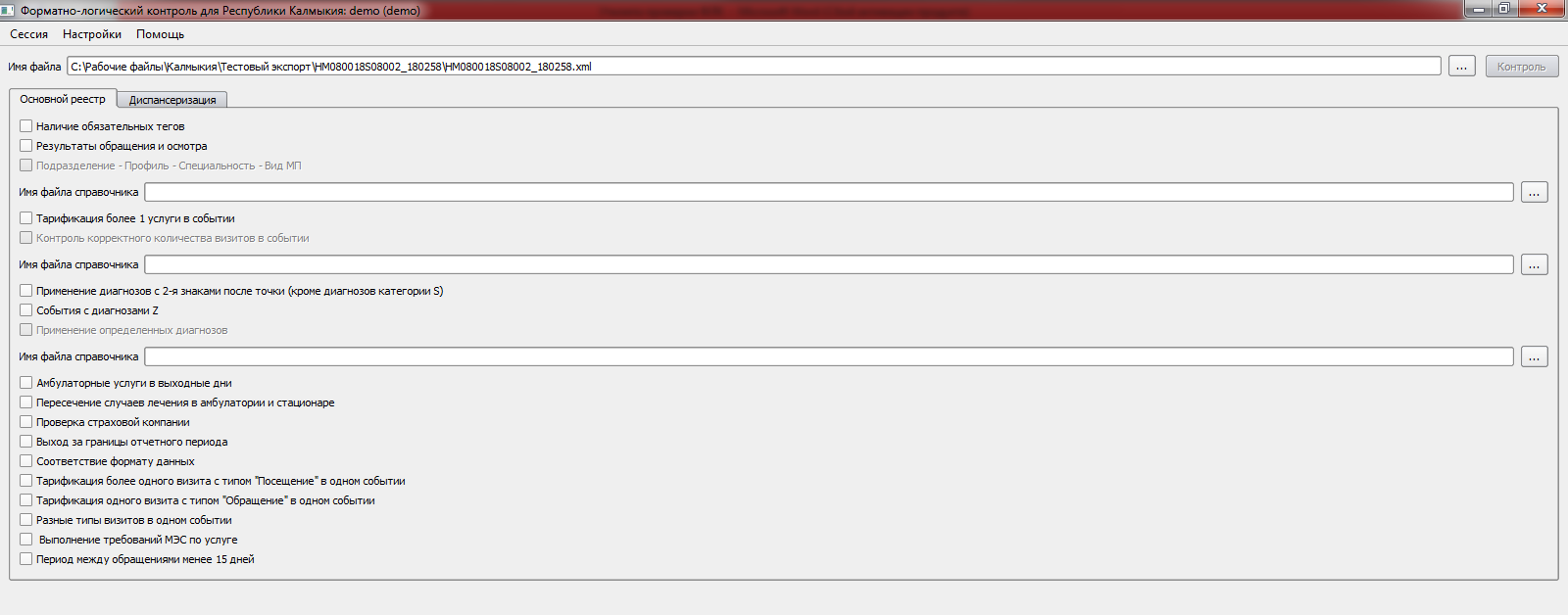 В начале использования необходимо настроить подключение к базе данных. Для этого нужно выбрать пункт меню Настройки-База данных и указать данные для подключения к базе s11. А затем подключиться к базе (Сессия-Подключиться к базе данных).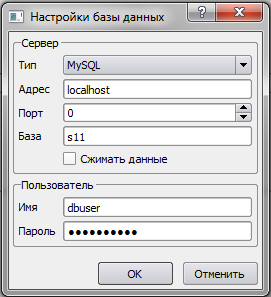 В поле Имя файла необходимо указать файл из архива реестра, который будет проверяться. Предварительно архив с реестром нужно распаковать и для проверки выбрать файл основного реестра, имя которого начинается с буквы «H» (Например, HM080018S08002_17121.xml).Ниже необходимо отметить пункты проверки данного реестра, а затем нажать кнопку «Контроль».На текущий момент для Республики Калмыкия реализованы следующие правила проверки:Наличие обязательных теговПри выборе этого варианта будет произведена проверка файла на наличие и заполнение всех обязательных тегов формата основного реестра.Пример сообщения об ошибке: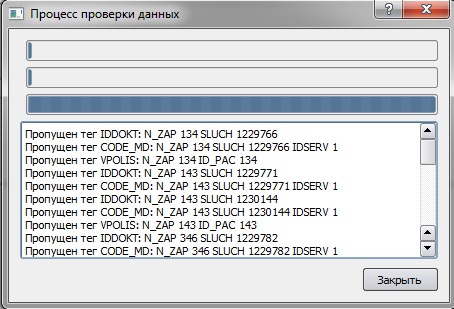 В сообщениях об ошибке написано название тега, который пропущен (см. Приложение 1. Описание обменного формата). Номер N_ZAP соответствует идентификатору пациента, а номер SLUCH идентификатору обращения (код карточки).Амбулаторные услуги в выходные дниОсуществляет проверку даты выполнения услуг в амбулатории и их попадание на выходные дни.Пример сообщения об ошибке: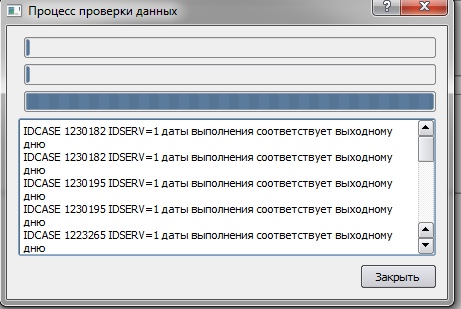 В сообщениях об ошибке указан IDCASE, что соответствует идентификатору обращения (код карточки), и IDSERV, что соответствует порядковому номеру услуги в данном обращении, в котором имеется ошибка.Пересечение случаев лечения в амбулатории и стационареОсуществляет проверку на пересечение по датам случаев оказания стационарной (круглосуточный или дневной стационар) и амбулаторной помощи.Пример сообщения об ошибке: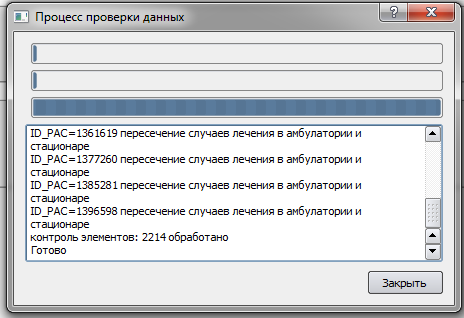 В сообщениях об ошибке указан ID_PAC, что соответствует идентификатору пациента, у которого зарегистрированы пересекающиеся случаи.Проверка страховой компанииОсуществляет проверку соответствия  плательщика в счете и страховых компаний, указанных у пациентов (проверку актуально проводить только у счетов для страховой компании).Пример сообщения об ошибке: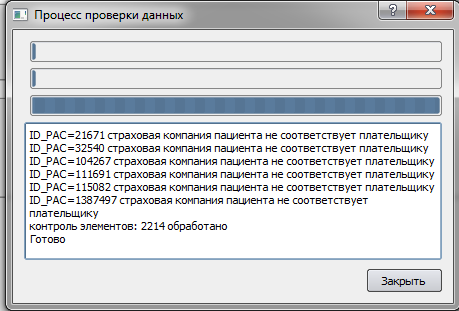 В сообщениях об ошибке указан ID_PAC, что соответствует идентификатору пациента, у которого выявлена ошибка.Выход за границы отчетного периодаОсуществляет проверку на наличие случаев, дата окончания которых не соответствует расчетному периоду.Пример сообщения об ошибке: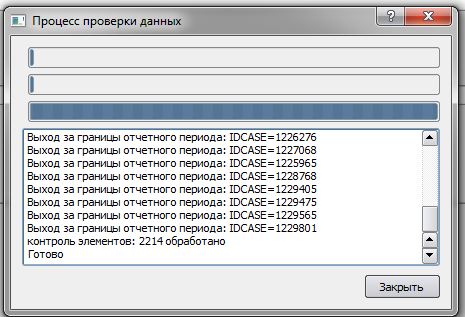 В сообщениях об ошибке указан IDCASE, что соответствует идентификатору обращения (код карточки), в котором имеется ошибка.Соответствие формату данныхОсуществляет проверку соответствия  данных, содержащихся в поле файла установленному формату ( см. поле Формат таблицы в Приложении 1).Пример сообщения об ошибке: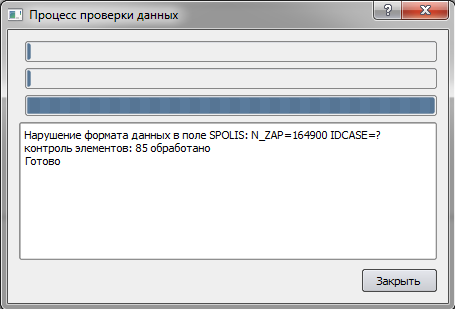 Для пациента с идентификатором N_ZAP=164900 поле SPOLIS (Серия полиса) не соответствует формату данных ( T(10) – текст, 10 символов)Тарификация более одного визита с типом «Посещение» в одном событииОсуществляет проверку типов визитов, зарегистрированных в событии. Если в событие два и больше визита, но тип у них стоит Посещение, то выдается ошибка.Пример сообщения об ошибке: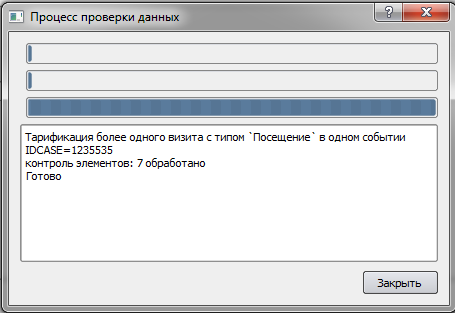 В сообщениях об ошибке указан IDCASE, что соответствует идентификатору обращения (код карточки).Тарификация одного визита с типом «Обращение» в одном событииОсуществляет проверку типов визитов, зарегистрированных в событии. Если в событие один визит, но тип у него Обращение, то выдается ошибка.Пример сообщения об ошибке: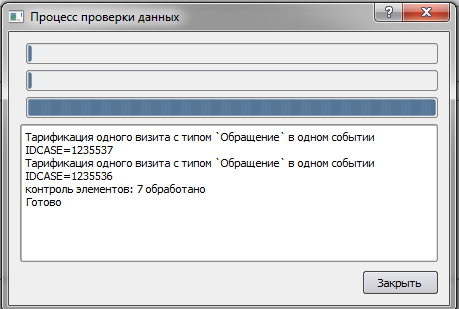 В сообщениях об ошибке указан IDCASE, что соответствует идентификатору обращения (код карточки).Разные типы визитов в одном событииОсуществляет проверку типов визитов, зарегистрированных в событии. Если в событие зарегистрированы визиты с разным типом, то выдается ошибка.Пример сообщения об ошибке: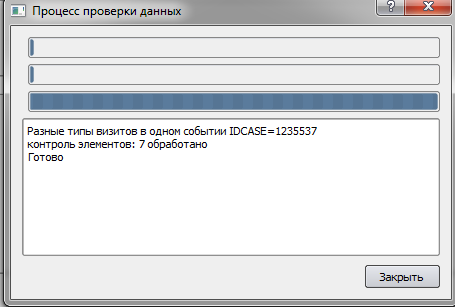 В сообщениях об ошибке указан IDCASE, что соответствует идентификатору обращения (код карточки).Выполнение требований МЭС по услугеОсуществляет проверку наличия в событии услуги, которая является критерием для выбора указанного КСГ.Пример сообщения об ошибке: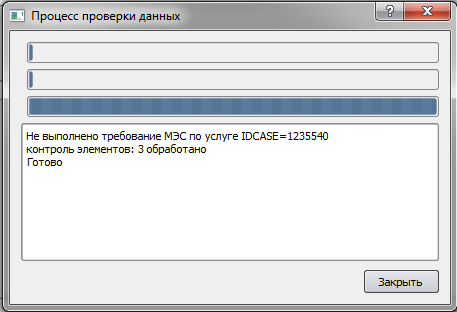 В сообщениях об ошибке указан IDCASE, что соответствует идентификатору обращения (код карточки).Период между обращениями менее 15 днейОсуществляет проверку длительности временного периода между событиями, в которых зарегистрированы визиты с типом «Обращение». Если период менее 15 дней, то выдается ошибка.Пример сообщения об ошибке: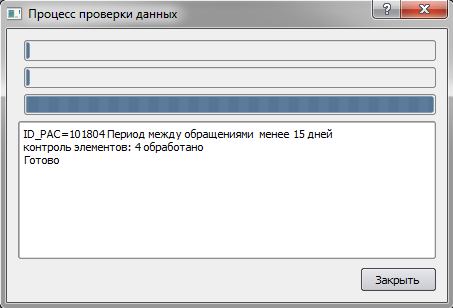 В сообщениях об ошибке указан ID_PAC, что соответствует идентификатору пациента, у которого выявлена ошибка.Приложение 1Таблица Д.1  Файл со сведениями об оказанной медицинской помощи кроме высокотехнологичнойКод элементаСодержание элементаТипФорматНаименованиеДополнительная информацияКорневой элемент (Сведения о медпомощи)Корневой элемент (Сведения о медпомощи)Корневой элемент (Сведения о медпомощи)Корневой элемент (Сведения о медпомощи)Корневой элемент (Сведения о медпомощи)Корневой элемент (Сведения о медпомощи)ZL_LISTZGLVОSЗаголовок файлаИнформация о передаваемом файлеSCHETОSСчётИнформация о счётеZAPОМSЗаписиЗаписи о случаях оказания медицинской помощиЗаголовок файлаЗаголовок файлаЗаголовок файлаЗаголовок файлаЗаголовок файлаЗаголовок файлаZGLVVERSIONOT(5)Версия взаимодействия Текущей редакции соответствует значение «2.1».DATAОDДатаВ формате ГГГГ-ММ-ДДFILENAMEОT(26)Имя файлаИмя файла без расширения.SD_ZON(9)Количество случаевУказывается количество случаев оказания медицинской помощи, включённых в файл.СчётСчётСчётСчётСчётСчётSCHETCODEОN(8)Код записи счетаУникальный код (например, порядковый номер).CODE_MOОT(6)Реестровый номер медицинской организацииКод МО – юридического лица. Заполняется в соответствии со справочником F003 Приложения А.YEARON(4)Отчетный годMONTHON(2)Отчетный месяцВ счёт могут включаться случаи лечения за предыдущие периоды, если ранее они были отказаны по результатам МЭК, МЭЭ, ЭКМПNSCHETОT(15)Номер счётаDSCHETОDДата выставления счётаВ формате ГГГГ-ММ-ДДPLATУT(5)Плательщик. Реестровый номер СМО. Заполняется в соответствии со справочником F002 Приложения А. При отсутствии сведений может не заполняться.SUMMAVОN(15.2)Сумма МО, выставленная на оплатуCOMENTSУT(250)Служебное поле к счетуSUMMAPУN(15.2)Сумма, принятая к оплате СМО (ТФОМС)Заполняется СМО (ТФОМС).SANK_MEKУN(15.2)Финансовые санкции (МЭК)Сумма, снятая с оплаты по результатам МЭК, заполняется после проведения МЭК.SANK_MEEУN(15.2)Финансовые санкции (МЭЭ)Сумма, снятая с оплаты по результатам МЭЭ, заполняется после проведения МЭЭ.SANK_EKMPУN(15.2)Финансовые санкции (ЭКМП)Сумма, снятая с оплаты по результатам ЭКМП, заполняется после проведения ЭКМП.ЗаписиЗаписиЗаписиЗаписиЗаписиЗаписиZAPN_ZAPОN(8)Номер позиции записиУникально идентифицирует запись в пределах счета.PR_NOVОN(1)Признак исправленной записи0 – сведения об оказанной медицинской помощи передаются впервые;1 – запись передается повторно после исправления.PACIENTОSСведения о пациентеSLUCHОМSСведения о случаеСведения о пациентеСведения о пациентеСведения о пациентеСведения о пациентеСведения о пациентеСведения о пациентеPACIENTID_PACОT(36)Код записи о пациентеВозможно использование уникального идентификатора (учетного кода) пациента.Необходим для связи с файлом персональных данных.VPOLISON(1)Тип документа, подтверждающего факт страхования по ОМСЗаполняется в соответствии с F008 Приложения А.SPOLISУТ(10)Серия документа, подтверждающего факт страхования по ОМСNPOLISOT(20)Номер документа, подтверждающего факт страхования по ОМСДля полисов единого образца указывается ЕНПST_OKATOУT(5)Регион страхованияУказывается ОКАТО территории выдачи ДПФС для полисов старого образца при наличии данныхSMOУT(5)Реестровый номер СМО. Заполняется в соответствии со справочником F002 Приложения А. При отсутствии сведений может не заполняться.SMO_OGRNУT(15)ОГРН СМОЗаполняются при невозможности указать реестровый номер СМО.SMO_OKУT(5)ОКАТО территории страхованияЗаполняются при невозможности указать реестровый номер СМО.SMO_NAMУТ(100)Наименование СМОЗаполняется при невозможности указать ни реестровый номер, ни ОГРН СМО.INVУN(1)Группа инвалидности0 – нет инвалидности;1 – 1 группа;2 – 2 группа;3 – 3 группа;4 – дети-инвалиды.Заполняется только при впервые установленной инвалидности(1-4) или в случае отказа в признании лица инвалидом  (0).NOVORОТ(9)Признак новорождённогоУказывается в случае оказания медицинской помощи ребёнку до государственной регистрации рождения.0 – признак отсутствует.Если значение признака отлично от нуля, он заполняется по следующему шаблону:ПДДММГГН, гдеП – пол ребёнка в соответствии с классификатором V005 Приложения А;ДД – день рождения;ММ – месяц рождения;ГГ – последние две цифры года рождения;Н – порядковый номер ребёнка (до двух знаков).VNOV_DУN(4)Вес при рожденииУказывается при оказании медицинской помощи недоношенным и маловесным детям.Поле заполняется, если в качестве пациента указан ребёнок.Сведения о случаеСведения о случаеСведения о случаеСведения о случаеСведения о случаеСведения о случаеSLUCHIDCASEON(11)Номер записи в реестре случаевСоответствует порядковому номеру записи реестра счёта на бумажном носителе при его предоставлении.USL_OKON(2)Условия оказания медицинской помощиКлассификатор условий оказания медицинской помощи (V006 Приложения А).VIDPOMON(4)Вид медицинской помощиКлассификатор видов медицинской помощи. Справочник V008 Приложения А.FOR_POMОN(1)Форма оказания медицинской помощиКлассификатор форм оказания медицинской помощи. Справочник V014 Приложения АNPR_MOУТ(6)Код МО, направившего на лечение (диагностику, консультацию)Код МО – юридического лица. Заполняется в соответствии со справочником F003 Приложения А. При отсутствии сведений может не заполняться.EXTRУN(2)Направление (госпитализация)1 –плановая; 2 – экстреннаяLPUОT(6)Код МОМО лечения, указывается в соответствии с реестром F003.LPU_1УT(8)Подразделение МОПодразделение МО лечения из регионального справочника.PODRУN(8)Код отделенияОтделение МО лечения из регионального справочника.PROFILON(3)ПрофильКлассификатор V002Приложения А.DETОN(1)Признак детского профиля0-нет, 1-да.Заполняется в зависимости от профиля оказанной медицинской помощи.NHISTORYOT(50)Номер истории болезни/ талона амбулаторного пациента/ карты вызова скорой медицинской помощиP_PERУN(1)Признак поступления / переводаОбязательно для дневного и круглосуточного стационара.1 – Самостоятельно2 – СМП3 – Перевод из другой МО4 – Перевод внутри МО с другого профиляDATE_1ODДата начала леченияDATE_2ODДата окончания леченияDS0НT(10)Диагноз первичныйКод из справочника МКБ до уровня подрубрики. Указывается при наличииDS1OT(10)Диагноз основнойКод из справочника МКБ до уровня подрубрики. DS2УМT(10)Диагноз сопутствующего заболеванияКод из справочника МКБ до уровня подрубрики. Указывается в случае установления в соответствии с медицинской документацией.DS3УМT(10)Диагноз осложнения заболеванияКод из справочника МКБ до уровня подрубрики. Указывается в случае установления в соответствии с медицинской документацией.VNOV_MУМN(4)Вес при рожденииУказывается при оказании медицинской помощи недоношенным и маловесным детям.Поле заполняется, если в качестве пациента указана мать.CODE_DKKУT(10)Код дополнительного классификационного критерияДополнительный классификационный критерий, применяемый для кодирования отдельных КСГВ соответствии с кодировкой, узнанной в инструкциипо группировке случаев, в том числе правила учета дополнительных классификационных критериев, и подходам к оплате медицинской помощиCODE_MES1УМТ(20)Код МЭСКлассификатор МЭС. Указывается при наличии утверждённого стандарта.CODE_MES2УТ(20)Код МЭС сопутствующего заболеванияКлассификатор МЭС. Указывается при наличии утверждённого стандарта.RSLTON(3)Результат обращения/ госпитализацииКлассификатор результатов обращения за медицинской помощью (Приложение А V009).ISHODON(3)Исход заболеванияКлассификатор исходов заболевания (Приложение А V012).PRVSON(4)Специальность лечащего врача/ врача, закрывшего талонКлассификатор медицинских специальностей (Приложение А V015).Указывается значение параметра «Code»VERS_SPECУT(4)Код классификаторамедицинских специальностейУказывается имя используемого классификатора медицинских специальностей, например «V015». IDDOKTOТ(25)Код врача, закрывшего талон/историю болезниТерриториальный справочникOS_SLUCHНМN(1)Признак "Особый случай" при регистрации обращения за медицинской помощьюУказываются все имевшиеся особые случаи.1 – медицинская помощь оказана новорожденному ребенку до государственной регистрации рождения при многоплодных родах;2 – в документе, удостоверяющем личность пациента /родителя (представителя) пациента, отсутствует отчество.IDSPON(2)Код способа оплаты медицинской помощиКлассификатор способов оплаты медицинской помощи V010ED_COLУN(5.2)Количество единиц оплаты медицинской помощиTARIFУN(15.2)ТарифSUMVON(15.2)Сумма, выставленная к оплатеOPLATAУN(1)Тип оплатыОплата случая оказания медпомощи:0- не принято решение об оплате1 – полная;2 – полный отказ;3 – частичный отказ.SUMPУN(15.2)Сумма, принятая к оплате СМО (ТФОМС)Заполняется СМО (ТФОМС).SANK_ITУN(15.2)Сумма санкций по случаюИтоговые санкции определяются на основании санкций, описанных нижеSANKУМSСведения о санкцияхUSLУМSСведения об услугеОписывает услуги, оказанные в рамках данного случаяCOMENTSLУT(250)Служебное полеСведения о санкцияхСведения о санкцияхСведения о санкцияхСведения о санкцияхСведения о санкцияхСведения о санкцияхSANKS_CODEОТ(36)Идентификатор санкцииУникален в пределах случая.S_SUMОN(15.2)Финансовая санкцияS_TIPОN(1)Тип санкции1 – МЭК,2 – МЭЭ,3 – ЭКМП.S_OSNОN(3)Код причины отказа (частичной) оплатыF014 Классификатор причин отказа в оплате медицинской помощи.S_COMУТ(250)КомментарийКомментарий к санкции.S_ISTОN(1)Источник1 – СМО/ТФОМС к МО.Сведения об услугеСведения об услугеСведения об услугеСведения об услугеСведения об услугеСведения об услугеUSLIDSERVOТ(36)Номер записи в реестре услугУникален в пределах случаяLPUOТ(6)Код МОМО лечения, указывается в соответствии с реестром F003LPU_1УТ(8)Подразделение МОПодразделение МО лечения из регионального справочникаPODRУN(8)Код отделенияОтделение МО лечения из регионального справочникаPROFILON(3)ПрофильКлассификатор V002Приложения А.VID_VMEУТ(15)Вид медицинского вмешательстваУказывается в соответствии с номенклатурой медицинских услуг (V001)DETОN(1)Признак детского профиля0-нет, 1-да.Заполняется в зависимости от профиля оказанной медицинской помощи.DATE_INODДата начала оказания услугиDATE_OUTODДата окончания оказания услугиDSOТ(10)ДиагнозКод из справочника МКБ до уровня подрубрикиCODE_USLOТ(20)Код услугиТерриториальный классификатор услугKOL_USLON(6.2)Количество услуг (кратность услуги)Для стационарной и стационарзамещающей помощи, оплачиваемой по ФКСГ и для ВМП  заполняются случаи. Для коек реабилитации в условиях стационара и ДС заполняются койко-дни/пациенто-дни. Для амбулаторно-поликлинических посещений, обращений, СМП заполняется 1.Для стоматологических и параклинических услуг заполняется количество услуг.TARIFУN(15.2)Тариф Стоимость 1 дня госпитализации, 1 посещения, 1 ует.SUMV_USLON(15.2)Стоимость медицинской услуги, принятая к оплате (руб.)Для СМП может принимать значение ноль.Для случаев определения стоимости стационарной или стационарзамещающей медпомощи по ФКСГ может принимать значение ноль – стоимость рассчитывается ТФОМС на этапе ФЛК.PRVSON(4)Специальность медработника, выполнившего услугуКлассификатор медицинских специальностей (Приложение А V015). Указывается значение параметра «Code»CODE_MDOТ(25)Код медицинского работника, оказавшего медицинскую услугуВ соответствии с территориальным справочникомNPLУN(1)Неполный объёмУказывается причина, по которой услуга не оказана или оказана не в полном объёме.1 – документированный отказ больного,2 – медицинские противопоказания,3 – прочие причины (умер, переведён в другое отделение и пр.)4 – ранее проведённые услуги в пределах установленных сроков.COMENTUУT(250)Служебное поле